30-ое заседание  27-созываҠАРАР                                                                             РЕШЕНИЕ                                     2 октября 2018 года №  181«Об утверждении Генерального плана сельского поселения Мутабашевский сельсовет муниципального района Аскинский района Республики Башкортостан»В соответствии с Градостроительным кодексом Российской Федерации, Земельным кодексом Российской Федерации, Гражданским кодексом Российской Федерации, Федеральным законом от 06.10.2003 № 131-ФЗ «Об общих принципах организации местного самоуправления в Российской Федерации», иными законами и нормативными правовыми актами Российской Федерации, Республики Башкортостан, а также в соответствии с Уставом сельского поселения Мутабашевский сельсовет, Совет сельского поселения Мутабашевский сельсовет,решил:1. Утвердить Генеральный план сельского поселения Мутабашевский сельсовет муниципального района Аскинский района Республики Башкортостан.2. Обнародовать настоящее решение на информационном стенде в администрации Сельского поселения Мутабашевский сельсовет муниципального района Аскинский район Республики Башкортостан по адресу: с. Старый Мутабаш, ул. Центральная, д.29 и в официальном сайте www.mutabash04sp.ru        3. Контроль за исполнением настоящего решения возложить на постоянную комиссию Совета сельского поселения Мутабашевский сельсовет муниципального района Аскинский район Республики Башкортостан по развитию предпринимательства, земельным вопросам, благоустройству, экологии и социально-гуманитарным вопросам. Глава сельского поселения Мутабашевский сельсовет муниципального района Аскинский район Республики БашкортостанА.Г.Файзуллин   БАШҠОРТОСТАН РЕСПУБЛИКҺЫАСҠЫН  РАЙОНЫМУНИЦИПАЛЬ РАЙОНЫНЫҢМОТАБАШ АУЫЛ  СОВЕТЫ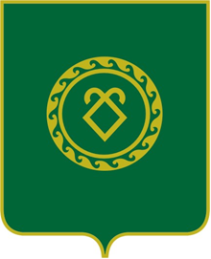 СОВЕТ СЕЛЬСКОГО ПОСЕЛЕНИЯМУТАБАШЕВСКИЙ СЕЛЬСОВЕТ МУНИЦИПАЛЬНОГО РАЙОНА АСКИНСКИЙ РАЙОНРЕСПУБЛИКИ БАШКОРТОСТАН